                        Parcours du P’tit citoyen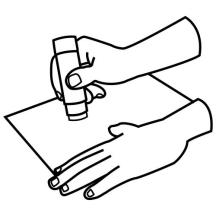 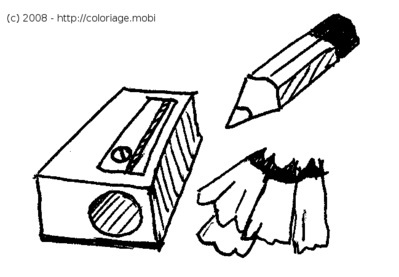 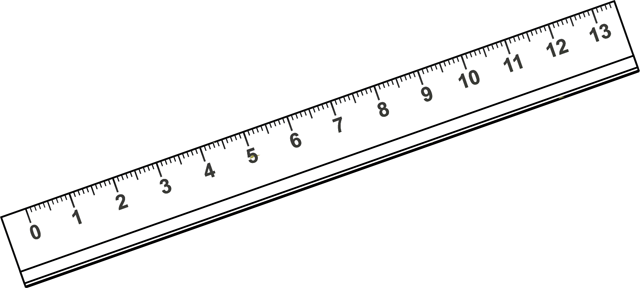 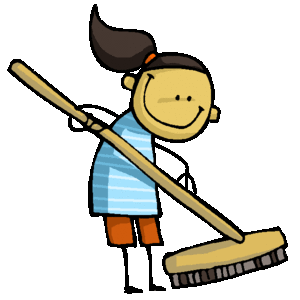 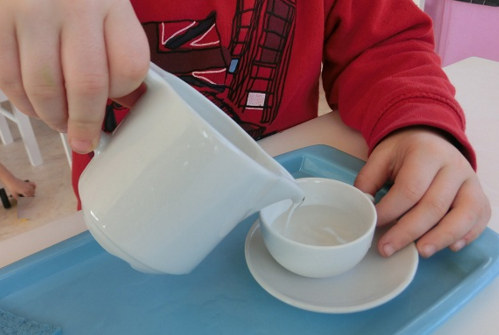 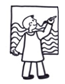 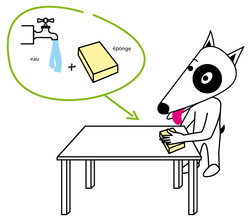 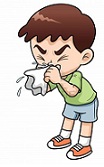 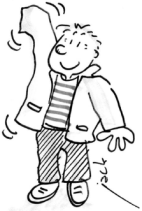 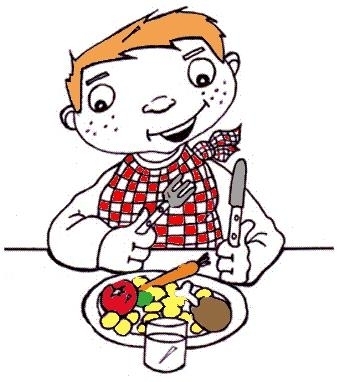 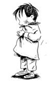 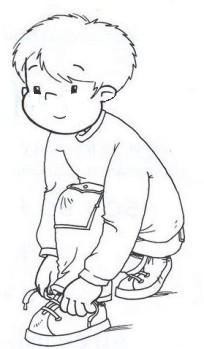 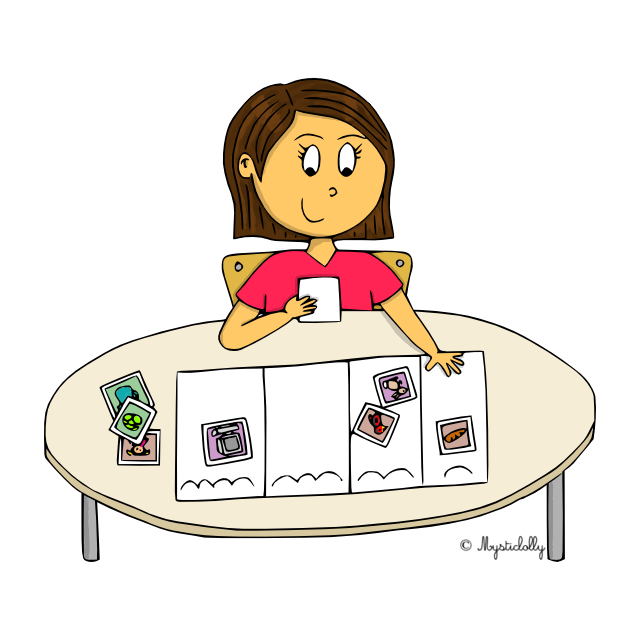 